Dječji dom Ruža Petrović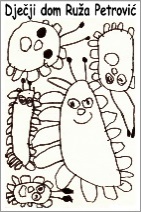 ul. Pina Budicina 17, 52100 Pula, HR,  OIB: 27209159252telefoni (052) Ravnateljica: 222-106, Kancelarija odgajatelja: 211-192, Stručni tim: tel/fax 382-928, Računovodstvo: tel/fax 382-929. e-mail: djecjid5@gmail.com  ili  domzadjecupula@gmail.comKlasa:Urbroj:Pula, 26.1.2022.Temeljem članka 31. Statuta Dječjeg doma Dječjeg doma Ruža Petrović ravnateljica Doma donosi:ODLUKUo imenovanju Povjerenstva za popis i procjenu donacijaza 2022.g.U Povjerenstvo za popis i procjenu donacija u robi i novcu imenuju se: Ljiljana Zadković Bašič – za predsjednika Manda Jelečević – za člana Luana Kosanović – za člana Popunjeni obrazac Podaci o donaciji zadužena osoba  Ljiljana Zadković Bašić dužna je dostaviti računovodstvu najkasnije 48 sati nakon prijema donacije.Šef računovodstva dužan je financijski proknjižiti zaprimljenu donaciju najkasnije 48 sati nakon prijema obrasca. Materijalni knjigovođa dužan je obaviti knjiženje sitnog inventara do 25. sljedećeg mjeseca.Ova Odluka stupa na snagu osmog dana od dana objave na oglasnoj ploči Doma.Utvrđuje se da je ova Odluka objavljena na oglasnoj ploči Dječjeg doma Ruža Petrović dana 26.1.2022.  godine, a stupila je na snagu danom donošenja.Ova Odluka važeća je do donošenja nove odluke.Dostaviti:Povjerenstvo 1-3Računovodstvo, ovdjeDosje radnikaPismohranaRavnateljica:_______________Davorka Belošević